приглашает принять участие во Всероссийском конкурсе профессионального мастерства«Информационный буклет - 2020»Общее положениеНастоящее Положение определяет цели и задачи конкурса «Информационный буклет» (далее – Конкурс), порядок его организации и проведения. Учредителем Конкурса является Волгоградская региональная общественная организация «Поддержка профессионального становления педагогов-дефектологов».Все участники Конкурса награждаются дипломами I, II, III степени и грамотами участника конкурса.Цели, задачи КонкурсаЦель Конкурса: актуализация творческого потенциала и совершенствования общепрофессиональных компетенций педагогов Задачи Конкурса: поиск новых методических подходов к организации специального (коррекционного) образования в условиях реализации ФГОС НОО, ФГОС НОО обучающихся с ОВЗ;популяризация дошкольного, школьного, специального (коррекционного) образования; формирование общественного представления о творчески работающих педагогах, реализующих программы дошкольных и школьных специальных (коррекционных) образовательных учреждений, средних общеобразовательных школ, профессиональных училищ, действующих в условиях интеграции; расширение профессиональных контактов, внедрение новых педагогических технологий в систему образования.выявление талантливых, творчески работающих педагогов в сфере специального (коррекционного) образования, их поддержка и поощрение.Организационный комитет Конкурса3.1.  Для организации и проведения Конкурса создается Организационный комитет (далее – Оргкомитет), в состав которого входят представители Учредителей, а также преподаватели высших учебных заведений и среднего профессионального образования, учителя-практики.Условия участия в КонкурсеК участию приглашаются: Педагоги дополнительного образования, работники культуры и молодежной политики;Воспитатели дошкольных учреждений;Педагоги общеобразовательных школ;Педагоги специальных (коррекционных) образовательных учреждений I – VIII вида;Преподаватели среднего профессионального образования;Студенты, магистранты, аспиранты, молодые ученые;Медицинские работники;Представители общественных и коммерческих организаций, инициативные и талантливые люди.Участие в Конкурсе является сугубо добровольным и индивидуальным. Каждый участник может участвовать как в одной, так и в 2-х, 3-х и более номинациях;Оплата происходит за каждую номинацию отдельно;Участники Конкурса обязаны представить полный комплект Конкурсной документации в соответствии в установленные Оргкомитетом сроки.Номинации Конкурса «Информационный буклет»Номинации Конкурса:Психологическая, логопедическая служба; Коррекционно-развивающая работа;Математика – царица наук!Великий, могучий – русский язык!Начальное звено (1 – 4 классы), среднее (5-8 классы), старшее звено (9-11 классы);Воспитатели ГПД; воспитатели детских садов;Учителя трудового обучения и домоводства;Педагоги дополнительного образования.(при заполнении заявки укажите должность, для точной формулировки в дипломе) Тьюторы;Иное (по согласованию с организационным комитетом)Жюри КонкурсаВ целях оценки творческих работ участников (буклетов) и выбора победителей создается Жюри Конкурса (далее – Жюри).Состав Жюри, а также изменения в нем определяются Оргкомитетом.Жюри формируется из нечетного количества членов с равными правами.Решения жюри оформляются протоколами, являются окончательными, утверждаются Председателем Оргкомитета и пересмотру не подлежат.Права и обязанности членов Жюри.Члены Жюри обязаны:соблюдать данное Положение;использовать в своей работе критериальный аппарат, утвержденный Оргкомитетом Конкурса;голосовать индивидуально и открыто;не пропускать заседания без уважительной причины;не использовать без согласия авторов представленные на Конкурс материалы и сведения.Председатель Жюри обязан:обеспечивать соблюдение настоящего Положения;координировать работу Жюри.Результатом работы члена Жюри является заполненная и подписанная оценочная ведомость. 6.7.6. Оценочные ведомости выдаются каждому члену Жюри. Оценочные ведомости заверяются подписью председателя Жюри и передаются в Счетную комиссию. Заполненные членами Жюри оценочные ведомости хранятся до завершения Конкурса.Счетная комиссияВ целях исключения субъективного фактора при осуществлении технических функций, связанных с выявлением победителя Конкурса, создается Счетная комиссия.Счетная комиссия составляет протокол оценки результатов участников конкурса «Информационный буклет» в каждой номинации отдельно, производит ранжирование участников с учетом количества набранных баллов, а также выявляет финалистов (по 3 человека в каждой номинации) Конкурса.Требования по оформлению Конкурсной документацииДля регистрации участники Конкурса представляют в Оргкомитет Конкурсную документацию на электронном носителе в следующем составе:Заявку (см. ПРИЛОЖЕНИЕ)Требования к буклетамПо форме буклет представляет втрое сложенный альбомный лист А4, который дает возможность разместить 6 столбцов материалов. Основное содержание буклета информирует о содержании коррекционной работы (НАПРИМЕР: о проведенном уроке, занятия с позиции самоанализа его, дает характеристику класса, описывает планирование, подготовку и проведение урока, раскрывает его содержание).Доводит до читателя цели и задачи урока, ход его проведения, полученные результаты, используемы методики, технологии.Первая страница рассказывает о конкурсанте и его образовательном учреждении, описывает опытПять оставшихся колонок представляет описание заявленной темы.Шрифт и интервал на усмотрение конкурсанта.Допускается использование от 3-5 фотографий, из архива автора.Процедура проведения КонкурсаВ срок с 09 января 2020 года по 21 февраля 2020 года в Оргкомитет Конкурса участником (участниками) передается требуемая документация.До 26 февраля 2020 года Жюри изучает и оценивает буклеты участников конкурса, результаты фиксируются Счетной комиссией в протоколах. Счетная комиссия производит ранжирование участников с учетом количества набранных баллов, а также отбирает финалистов Конкурса в каждой номинации. Финалистами Конкурса признаются по 3 участника в каждой номинации, набравших наибольшее количество баллов. Участникам, набравшим максимальное количество баллов в каждой номинации, присуждаются 1 места. Они признаются победителями Конкурса по каждой номинации.В соответствии с количеством набранных баллов по каждой номинации присуждаются 2 и 3 места (лауреаты Конкурса).В срок с 27.02.20 по 29.02.20 года Оргкомитет Конкурса оповещает участников об итогах Конкурса (принимаются поправки).В срок с 01.03.20 по 06.03.20 марта – идёт набор грамот и дипломов (типография)С 07.03. по 09.03.20 года, Оргкомитет осуществляет рассылку ЭЛЕКТРОННЫХ грамот и дипломов участников Конкурса.Награждение победителейПобедители награждаются специальными дипломами.Экспертная комиссия имеет право учредить не более 10 специальных номинаций Конкурса, победители в которых награждаются специальными дипломами Конкурса (дипломанты Конкурса).Финансирование КонкурсаФинансовая база Конкурса складывается из спонсорских средств, организационного взноса участников; ПРИЛОЖЕНИЕНеобходимые документы для конкурса: «Информационный буклет»На электронный адрес o.a.alenka@mail.ru отправить заявку: ТЕМА письма – название номинации!текст буклета;заявку на участие в Конкурсеотсканированную квитанцию об оплате. копия удостоверения (члены организации)Реквизиты для оплатыОрганизационный взнос в размере 400 рублей перечисляется на карту Сбербанка:  Для членов организации (при наличии копии удостоверения) – 250 рублейперечисляется на карту Сбербанка 2202 2009 6180 3457 или Реквизиты банка: Филиал "Бизнес" ПАО "Совкомбанк", г. Москва Адрес; 123100, г. Москва, Краснопресненская наб., д.14, стр.1ИНН 4401116480 КПП 770343002БИК 044525058 кор.счет 30101810045250000058  в Отделении №1 Главного управления Центрального банка Российской Федерации по Центральному федеральному округу г. МоскваПОЛУЧАТЕЛЬ: Волгоградская региональная общественная организация «Поддержка профессионального становления педагогов-дефектологов" (ВРОО «ППСПД") ИНН 3443100553, КПП 344301001, р/счет № 40703810411010214017Назначение платежа: орг. взнос БУКЛЕТ ФИО Благодарим за пониманиеЗаявка на участие в конкурсе «Информационный буклет»Заявка, сканированная квитанция об оплате, конкурсная работа принимаются по электронной почте с пометкой (Информационный буклет) отдельными файлами (файлы подпишите: 1. Заявка,2. Оплата, 3. Номинация; 4. Копия удостоверения (если есть) в одном письме на электронный адрес o.a.alenka@mail.ruКуратор конкурса –  Алёнкина Ольга Арнольдовна, тел.: 8-987-645-49-81;   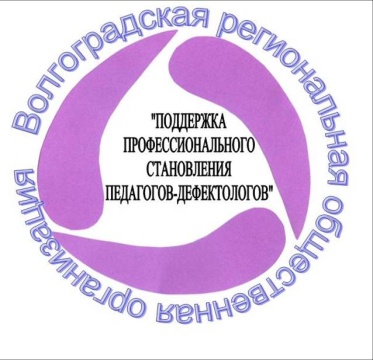 Волгоградская региональная общественная организация «Поддержка профессионального становления педагогов-дефектологов»(ВРОО «ППСПД»)Юридический адрес: 400075, г. Волгоград, ул.51-я Гвардейская, д.10, оф.10 Тел.(8442) 54-86-95И Н Ф О Р М А Ц И О Н Н О Е      П И С Ь М ОФ.И. О.Член организации (нужное подчеркнуть)ДА                                    НЕТУчреждение (полн. назв.)Должность Номинация конкурсаНазвание конкурсной работыЭлектронный адресМоб. телефон